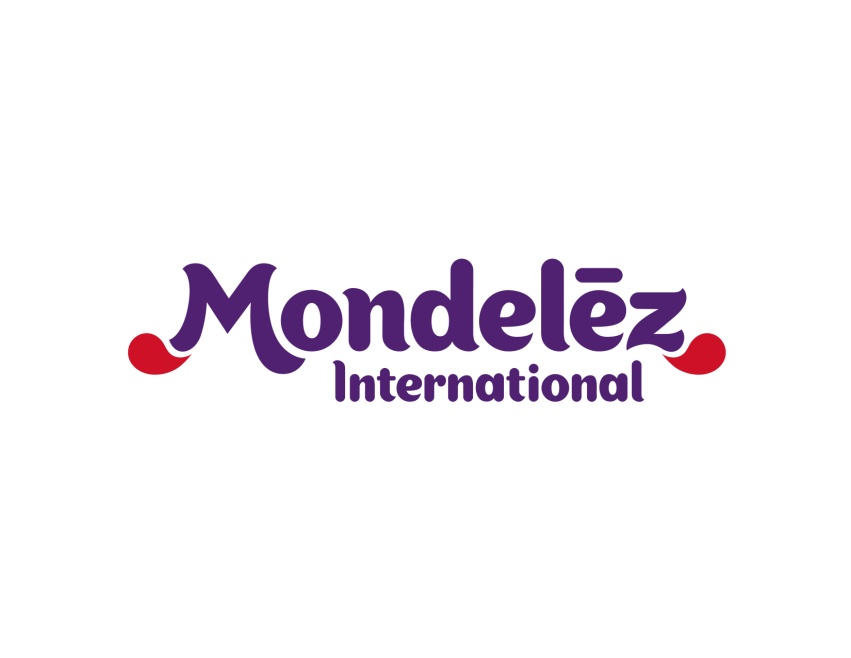 Opavia v kampani děkuje svým zákazníkům za věrnost Během dvou podzimních měsíců jim bude za nákupy jakýchkoliv sušenek a oplatek rozdávat plechové hrnečky s motivem sušenky a symbolikou věrnosti.Novou kampaň s ústředním sloganem „Věrnost je sladká“ pro výrobce cukrovinek Mondelez připravila společnost Garp Integrated.PRAHA 3. října 2016 – Značka Opavia z portfolia Mondelez spouští podzimní věrnostní kampaň orientovanou na spotřebitele. Během října a listopadu mohou lidé k nákupu produktů v minimální hodnotě 199 Kč získat sérii šesti originálních plechových hrníčků v pro značku tradičním žluto-modrém barevném provedení. Komunikace bude probíhat především v obchodních řetězcích v České republice a na Slovensku, připravena je ale také inzertní podpora v televizi, stejně jako aktivace prostřednictvím sociálních sítí a webové stránky www.tonejlepsitrva.cz. Kampaň nazvanou „Věrnost je sladká“ připravila agentura Garp International.„Produkty Opavia mají dlouhodobě nejvyšší podíl na trhu, znají a nakupují je už generace českých spotřebitelů. Cílem aktuální kampaně je proto poděkovat jim za jejich loajalitu,“ říká Viktor Schäfer, brand manažer značky Opavia. „Na plechových hrníčcích jsou proto ztvárněna témata, která lze s věrností asociovat. Jde především o symbolické motivy vzájemné věrnosti mezi lidmi, věrnosti se zvířecími mazlíčky, věrnosti k domovu nebo sportu s tím, že obrazové zpracování vždy vychází z tradičního vzhledu sušenky.“ Opavia je obchodní značkou, která ve svém logu nese datum 1840. Původně se vázala k produktům vyráběným v továrně v Opavě. V současné době je však již řadu let používána jako takzvaná zastřešující značka, pod kterou spadá řada brandů z portfolia plněných a suchých sušenek, formovaných oplatek a plněných oplatek, známých na českém a slovenském trhu. Jde o Zlaté, Kolonáda, BeBe Dobré Ráno, BeBe Rodinné, Brumík, Fidorka, Miňonky, Piškoty, Tatranky, či Horalky. Produkty se přitom vyrábějí nejenom v Opavě, ale i v dalších českých továrnách společnosti Mondelez v Lovosicích a Mariánských Lázních. Většina produkce oplatek a sušenek s logem Opavia pochází z České republiky, část je vyráběna také v zahraničních továrnách. Všechny dovážené produkty mají informaci o jejich původu vyznačenou přímo na obale.Tiskové zprávy společnosti Mondelez najdete zde: http://www.mynewsdesk.com/cz/mondelez-cz-sk O společnosti Mondelez Czech Republic s.r.o. Společnost Mondelez Czech Republic s.r.o. je součástí skupiny společností Mondelēz International, která je předním světovým výrobcem čokolády, sušenek, žvýkaček a bonbonů. Skupina v současné době zaměstnává téměř 100 tisíc zaměstnanců a své výrobky prodává ve 165 zemích světa. Mezi její nejznámější značky patří čokoláda Milka a Cadbury, sušenky Oreo a LU nebo žvýkačky Trident. Do portfolia produktů na českém a slovenském trhu patří značky BeBe belVita Dobré ráno, Brumík, Fidorka, Figaro, Halls, Kolonáda, Miňonky, TUC či Zlaté. Mondelēz International je v České republice a na Slovensku jedničkou ve výrobě sušenek a čokoládových cukrovinek. Ve čtyřech továrnách, dvou obchodních jednotkách a centru sdílených služeb zaměstnává téměř 3 tisíce lidí. Obchodní zastoupení firmy zde prodává 430 produktů pod 19 značkami. Více na www.mondelezinternational.com, www.facebook.com/mondelezinternational a www.twitter.com/MDLZ.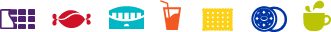 Kontakt:Adam Veselý Garp Integrated 602 293 372 adam.vesely@g-in.cz